FORM NO.:   BDMCA/DPS/Vartn/03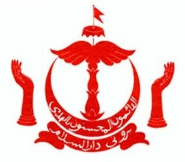 DEPARTMENT OF PHARMACEUTICAL SERVICESMINISTRY OF HEALTHBRUNEI DARUSSALAMDEPARTMENT OF PHARMACEUTICAL SERVICESMINISTRY OF HEALTHBRUNEI DARUSSALAMDEPARTMENT OF PHARMACEUTICAL SERVICESMINISTRY OF HEALTHBRUNEI DARUSSALAMDEPARTMENT OF PHARMACEUTICAL SERVICESMINISTRY OF HEALTHBRUNEI DARUSSALAMDEPARTMENT OF PHARMACEUTICAL SERVICESMINISTRY OF HEALTHBRUNEI DARUSSALAMAPPLICATION FORM FOR MINOR VARIATION NOTIFICATION (MiV-N) TO REGISTERED MEDICINAL PRODUCTSAPPLICATION FORM FOR MINOR VARIATION NOTIFICATION (MiV-N) TO REGISTERED MEDICINAL PRODUCTSAPPLICATION FORM FOR MINOR VARIATION NOTIFICATION (MiV-N) TO REGISTERED MEDICINAL PRODUCTSAPPLICATION FORM FOR MINOR VARIATION NOTIFICATION (MiV-N) TO REGISTERED MEDICINAL PRODUCTSAPPLICATION FORM FOR MINOR VARIATION NOTIFICATION (MiV-N) TO REGISTERED MEDICINAL PRODUCTSVARIATION REFERENCE NO. (For Official Use Only):  (………)/DRU/MiV-N/20…VARIATION REFERENCE NO. (For Official Use Only):  (………)/DRU/MiV-N/20…VARIATION REFERENCE NO. (For Official Use Only):  (………)/DRU/MiV-N/20…VARIATION REFERENCE NO. (For Official Use Only):  (………)/DRU/MiV-N/20…VARIATION REFERENCE NO. (For Official Use Only):  (………)/DRU/MiV-N/20…Instructions:Applicants are advised to refer to the “Guideline on Application for Variation to Registered Medicinal Products” for guidance before filling up application form.Only one original copy of the application form is required to be submitted per product.  Form must be typed.The completed application form should be submitted to the Drug Registration Unit, Product Regulation Section, 2nd Floor, Department of Pharmaceutical Services, Ministry of Health, Spg 433, Kg Madaras, Mukim Gadong ‘A’, Rimba Highway, BE4710, Brunei Darussalam. Instructions:Applicants are advised to refer to the “Guideline on Application for Variation to Registered Medicinal Products” for guidance before filling up application form.Only one original copy of the application form is required to be submitted per product.  Form must be typed.The completed application form should be submitted to the Drug Registration Unit, Product Regulation Section, 2nd Floor, Department of Pharmaceutical Services, Ministry of Health, Spg 433, Kg Madaras, Mukim Gadong ‘A’, Rimba Highway, BE4710, Brunei Darussalam. Instructions:Applicants are advised to refer to the “Guideline on Application for Variation to Registered Medicinal Products” for guidance before filling up application form.Only one original copy of the application form is required to be submitted per product.  Form must be typed.The completed application form should be submitted to the Drug Registration Unit, Product Regulation Section, 2nd Floor, Department of Pharmaceutical Services, Ministry of Health, Spg 433, Kg Madaras, Mukim Gadong ‘A’, Rimba Highway, BE4710, Brunei Darussalam. Instructions:Applicants are advised to refer to the “Guideline on Application for Variation to Registered Medicinal Products” for guidance before filling up application form.Only one original copy of the application form is required to be submitted per product.  Form must be typed.The completed application form should be submitted to the Drug Registration Unit, Product Regulation Section, 2nd Floor, Department of Pharmaceutical Services, Ministry of Health, Spg 433, Kg Madaras, Mukim Gadong ‘A’, Rimba Highway, BE4710, Brunei Darussalam. Instructions:Applicants are advised to refer to the “Guideline on Application for Variation to Registered Medicinal Products” for guidance before filling up application form.Only one original copy of the application form is required to be submitted per product.  Form must be typed.The completed application form should be submitted to the Drug Registration Unit, Product Regulation Section, 2nd Floor, Department of Pharmaceutical Services, Ministry of Health, Spg 433, Kg Madaras, Mukim Gadong ‘A’, Rimba Highway, BE4710, Brunei Darussalam. 1.0REGISTERED MEDICINAL PRODUCT PARTICULARSREGISTERED MEDICINAL PRODUCT PARTICULARSREGISTERED MEDICINAL PRODUCT PARTICULARSREGISTERED MEDICINAL PRODUCT PARTICULARS1.1Product Licence No. (s):1.2   Expiry Date: 1.2   Expiry Date: 1.3   Application Ref. No.:         LOA-P /…….. / …………..1.4Product Name and Strength:Product Name and Strength:Product Name and Strength:Product Name and Strength:1.5Active Ingredient(s):Active Ingredient(s):Active Ingredient(s):Active Ingredient(s):2. 0PRODUCT LICENCE HOLDER PARTICULARSPRODUCT LICENCE HOLDER PARTICULARSPRODUCT LICENCE HOLDER PARTICULARSPRODUCT LICENCE HOLDER PARTICULARS2.1Name of Company:(in block letters)Name of Company:(in block letters)Name of Company:(in block letters)Name of Company:(in block letters)2.2Address:Address:2.3  Tel No.:2.3  Tel No.:2.2Address:Address:2.4  Fax No.:2.4  Fax No.:2.2Address:Address:2.5  Email No.:2.5  Email No.:3.0  APPLICANT PARTICULARSAPPLICANT PARTICULARSAPPLICANT PARTICULARSAPPLICANT PARTICULARS3.1Name (Mr/Ms/Mrs/Mdm/Dr):Name (Mr/Ms/Mrs/Mdm/Dr):3.2  Designation:3.2  Designation:4.0DECLARATIONDECLARATIONI, on behalf of the company named in Section 2.1, hereby declare thatI, on behalf of the company named in Section 2.1, hereby declare thatI, on behalf of the company named in Section 2.1, hereby declare that4.1There are no other changes than those proposed on this application form;There are no other changes than those proposed on this application form;4.2All the conditions for the proposed changes are fulfilled;All the conditions for the proposed changes are fulfilled;4.3The supporting documents required for the proposed changes have been submitted; andThe supporting documents required for the proposed changes have been submitted; and4.4All particulars given in this application form and the supporting documents attached to this form are true.All particulars given in this application form and the supporting documents attached to this form are true.I understand that a wilfully false statement is an offence under the Medicines Order, 2007 and that all documents submitted for evaluation are not returnable.I understand that a wilfully false statement is an offence under the Medicines Order, 2007 and that all documents submitted for evaluation are not returnable.I understand that a wilfully false statement is an offence under the Medicines Order, 2007 and that all documents submitted for evaluation are not returnable.Name (in block letters):Name (in block letters):Name (in block letters):Signature:Signature:Company Stamp:Date:Date:Date:FOR OFFICIAL USE: AMENDMENT (VARIATION) FEE DETAILSFOR OFFICIAL USE: AMENDMENT (VARIATION) FEE DETAILSFOR OFFICIAL USE: AMENDMENT (VARIATION) FEE DETAILSReceipt No:              Amount Paid: Amount Paid: Name of Payee: Name of Payee: Name of Payee: Name & Signature of Officer receiving the Amendment (Variation) Fees:Name & Signature of Officer receiving the Amendment (Variation) Fees:Received Date:Notes:Notes:Notes:5.0DETAILS OF PROPOSED CHANGE(S)DETAILS OF PROPOSED CHANGE(S)DETAILS OF PROPOSED CHANGE(S)DETAILS OF PROPOSED CHANGE(S)DETAILS OF PROPOSED CHANGE(S)DETAILS OF PROPOSED CHANGE(S)DETAILS OF PROPOSED CHANGE(S)Variation Code*Variation Code*Current Product Details Proposed Change(s)Reason(s) for ChangeExpected effective dateVariation Application Status in DPS’s reference countriesEnclosures**Please refer to Appendix 5 – Types of Variation of the Guide to Application for Registration of Medicinal Products (4th Edition) for the Variation Code e.g. MiV-N1, MiV-N2 etc.Please list and submit the documents required for each Variation Code as listed on Appendix 5 – Types of Variation and the supporting documents indicated in Annex 18 (Item no. 4)  of the Guide to Application for Registration of Medicinal Products (4th Edition)